Title: Adding carbon fiber to shoe soles may not improve running economy: a muscle-level explanationAuthors: Owen N. Beck,1,2* Pawel R. Golyski,1,3 & Gregory S. Sawicki1,2,31George W. Woodruff School of Mechanical Engineering, 2School of Biological Sciences, and 3Parker H. Petit Institute for Bioengineering and Biosciences, Georgia Institute of Technology, Atlanta, GA*Corresponding AuthorName: Owen N. BeckAddress: Georgia Institute of TechnologySchool of Mechanical Engineering455 Callaway Manufacturing Research Center Building813 Ferst Dr NWAtlanta, GA 30332E-mail: obeck3@gatech.eduSupplementary Table 1. Number of participants that yielded the lowest and highest value for select biomechanical variables.*n=11 participants due to technical difficulties.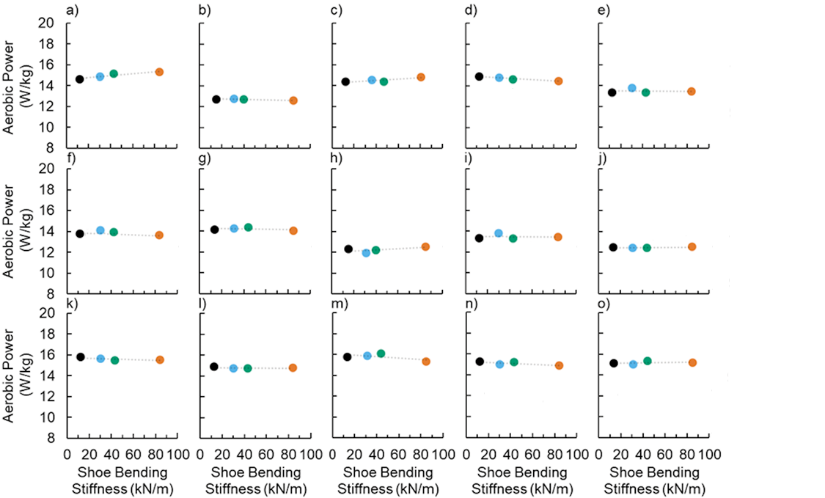 Supplementary Figure 1. Gross aerobic power versus footwear bending stiffness for each participant.Footwear Bending Stiffness (kN/m)Ground ContactTimeGround ContactTimeHip MomentHip MomentKnee MomentKnee MomentAnkle MomentAnkle MomentSoleus ForceSoleus ForceSoleus Fascicle Length*Soleus Fascicle Length*Soleus Fascicle Velocity*Soleus Fascicle Velocity*Footwear Bending Stiffness (kN/m)LowHighLowHighLowHighLowHighLowHighLowHighLowHigh13.0 ± 1.06171631847134231.0 ± 1.53414346242231443.1 ± 1.63344134143512484.1 ± 1.137365544333441